ORDENANZA Nº 12039/2016.EXPTE.Nº 5640/2016-H.C.D.VISTO:	El Expediente  Nº 1472/2016, remitido por el  Departamento Ejecutivo Municipal  Caratulado: “Secretaría  de Hábitat s/pago Proveedor Barra del Norte S.R.L – Pedido Nº , y        CONSIDERANDO:	Que de acuerdo a lo regulado mediante  10027, los gastos no pagados al 31 de diciembre de cada año, deberán ser cancelados durante el año siguiente, como asimismo debe tenerse en cuenta lo dispuesto en  de Contabilidad Nº 11738/2012  y modificatoria, mediante la cual se rige la instrumentación y registración de los actos económicos financieros del erario público municipal.Que a través de  las actuaciones remitidas por el Departamento Ejecutivo Municipal, se solicita el pago de la facturas B Nºs. 0007-00009918 y 0007-00009806 emitidas por Estación de Servicios “Barraca  del Norte S.R.L”, en concepto de adquisición de combustible.Que corresponde a este Cuerpo Legislativo dictar el correspondiente acto administrativo que permita dar cumplimiento a lo solicitado precedentemente.POR ELLO:EL HONORABLE CONCEJO DELIBERANTE DE  SAN JOSE DE GUALEGUAYCHU SANCIONA ORDENANZAArtículo.1º.- AUTORIZASE el pago de las facturas “B” Nºs 0007-00009918 y 0007-00009806  por la suma total  de PESOS CUATROCIENTOS CINCUENTA Y CINCO C/CUARENTA ($ 455,40.-) de acuerdo a los comprobantes  contenidos en las actuaciones ut supra mencionadas. Artículo.2º.- Comuníquese, publíquese y archívese.Sala de Sesiones – Honorable Concejo Deliberante.San José de Gualeguaychú, 9 de junio de 2016.Jorge F. Maradey, Presidente – Leandro M. Silva, Secretario.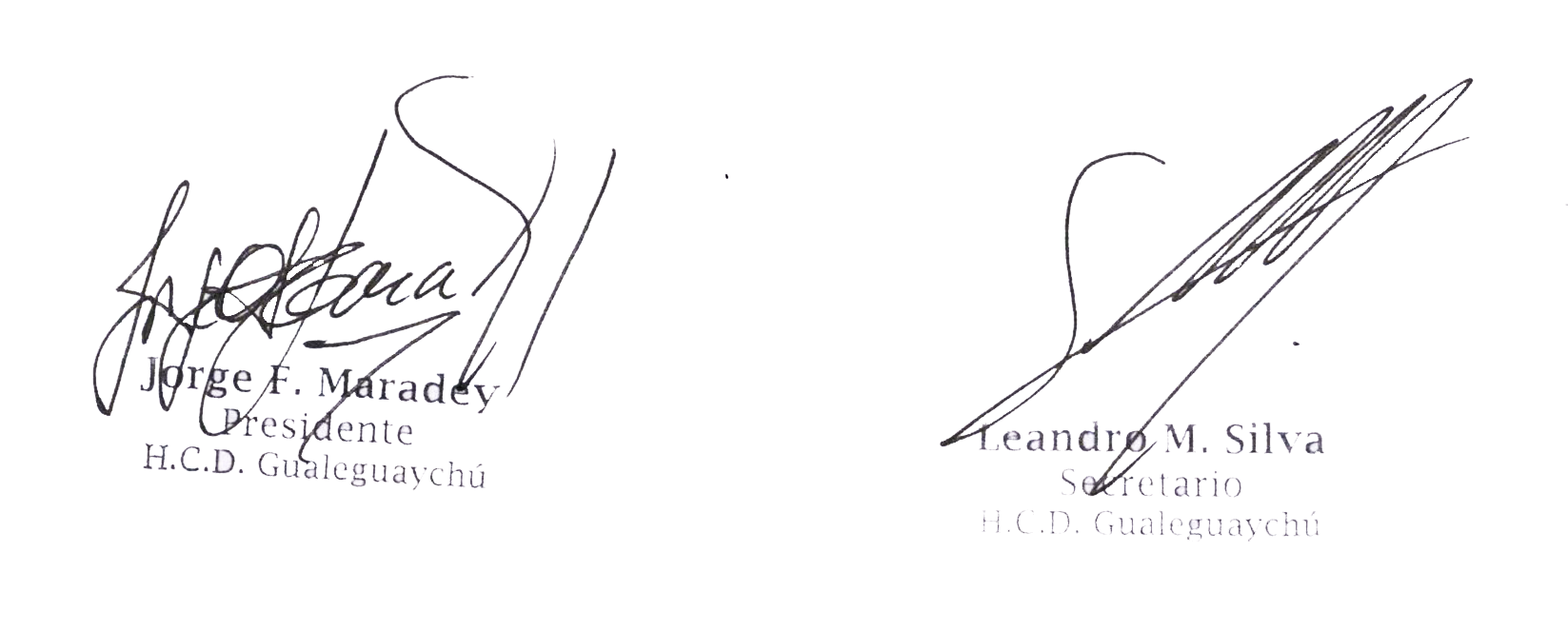 